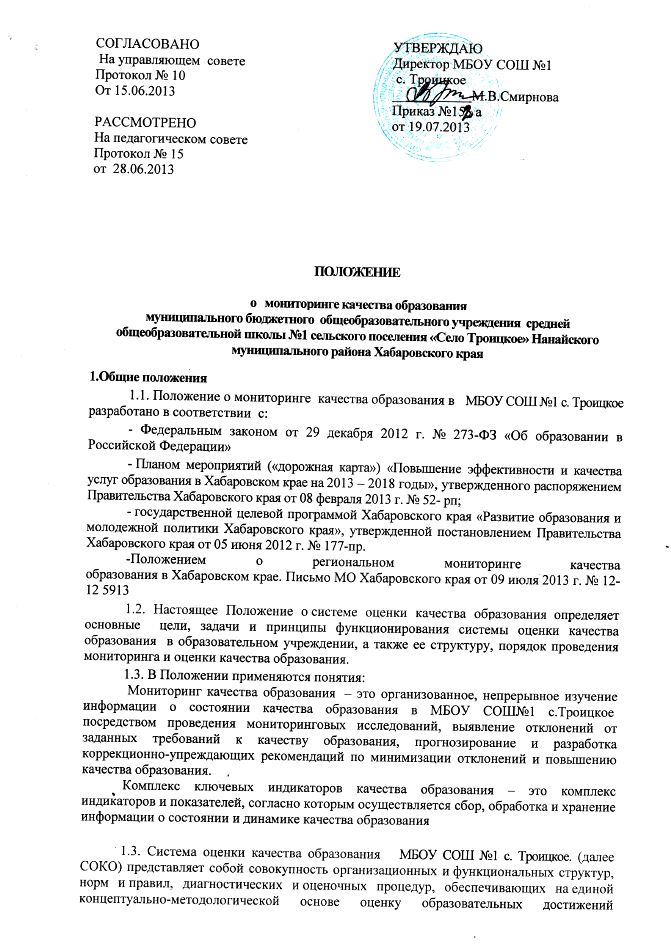  обучающихся, эффективности деятельности образовательного учреждения, качества образовательных программ с учетом запросов основных потребителей образовательных услуг. 1.4. В настоящем Положении под качеством образования подразумевается характеристика системы образования  МБОУ СОШ №1 с. Троицкое, отражающая степень соответствия реальных достигаемых образовательных результатов нормативным требованиям, социальным и личностным ожиданиям. Оценка качества образования включает в себя оценку качества образовательного процесса, условий его осуществления, а также образовательных результатов. 2.Основные цели, задачи и принципы системы оценки качества образования (СОКО)2.1 СОКО создается с целью  получения  объективной информации о состоянии  качества образования, его совершенствования и  обеспечения контроля.2.2 Основными задачами СОКО являются:Повышение объективности контроля и оценки образовательных достижений, получение всесторонней и достоверной информации об образовании в МБОУ СОШ №1 с. Троицкое;Проведение системного и сравнительного анализа качества образовательных услуг, предоставляемых образовательным учреждением;Определения результативности образовательного процесса, эффективности учебных программ, их соответствия нормам и требованиям стандартов;Прогнозирование развития образования в учрежденииПривлечение общественности к оценке качества образования. 2.3 Функционирование СОКО основывается на принципах профессионализма, объективности, прозрачности, системности и   непрерывности развития. 3. Функциональная направленность системы оценки  качества образования            3.1 Администрация образовательного учреждения:Осуществляет нормативное правовое регулирование процедуры оценки качества образования, устанавливает порядок и формы проведения оценки;Устанавливает систему показателей и индикаторов, характеризующих состояние и динамику  развития качества образования;Принимает управленческие решения по результатам оценки качества образования;Определяет схему порядка передачи информации о качестве образования на  сайт школы.3.2. Методическая  и психологическая служба школы:Разрабатывает методики оценки качества образования;Разрабатывает систему показателей и индикаторов, характеризующих состояние и динамику развития системы качества образования в образовательном учреждении;Разрабатывает методические рекомендации  для педагогов  на основе результатов оценки индивидуальных достижений обучающихся.3.3. Система общественной экспертизы качества образования обеспечивает организацию деятельности Управляющего Совета в сфере качества образования, представительство и участие  в проведении оценки.4.Мониторинг и оценка качества образования4.1  Мониторинг и оценка качества образования в МБОУ СОШ №1 с. Троицкое  проводится по следующим уровням и ступеням образования:начальное общее образование.основное общее образование.среднее (полное) общее образование.4.2. Критериями оценки качества образования выступают:индивидуальные образовательные достижения обучающихся;профессиональная компетентность педагогов, их деятельность по обеспечению требуемого качества результатов образования;качество организации образовательного процесса;материально-техническое обеспечение образовательного процесса;инновационная деятельность;комфортность обучения;доступность образования;организация питания;состояние здоровья обучающихся;воспитательная работа;финансовое обеспечение;эффективность управления4.3  Оценка качества образования по критериям  предполагает:4.3.1 Оценку индивидуальных достижений обучающихсяКачество обучения   по предметам инвариантной части учебного плана ступеням обучения кратность расположения информации один раз в год; Доля учащихся 9- х классов, получивших документ об образовании;Доля учащихся 9- х классов, получивших документ об образовании особого образца;  Доля учащихся 11- х классов, получивших документ об образовании;Доля учащихся 11- х классов, получивших документ об образовании особого образца; (золотые и серебряные медали);Доля выпускников, продолживших дальнейшее образование;Доля выпускников, продолживших дальнейшее образование в ВУЗ,  а также подтвердившие профиль. Доля выпускников, получивших неудовлетворительные результаты ЕГЭ по русскому языку и математике; Мониторинговые исследования качества знаний обучающихся 4-х классов по русскому языку, математике и чтению; Процент учащихся, достигших базового уровня требований образовательных стандартов по изучаемым предметам; Средний балл по итогам года в разрезе предметов по каждой  ступени обучения;Процент выполнения образовательных программ по итогам года в разрезе предметов  по итогам полугодия, года по всем предметам учебного плана;Социальные показатели качества образования (второгодничество, отчисление, правонарушения); Участие и результативность работы  в мероприятиях  различных уровней в  предметных олимпиадах, конкурсах, соревнованиях, фестивалях, акциях и т.д. по итогам учебного года. 4.3.2 Оценка профессиональной компетентности педагогов и их деятельности по обеспечению требуемого качества образования включает в себя:результаты  аттестации; отношение и готовность к повышению педагогического мастерства (систематичность прохождения курсов) участие в методической работе разного уровня  и т.д.;использование современных педагогических методик, приемов  и  технологий по результатам года  предметник -  руководители ШМО ; разработка  методических рекомендаций, методических разработок, медиапособий, ЦОР;наличие публикаций;обобщение и распространение педагогического опыта;мониторинг и прогнозирование образовательных достижений обучающихся (хорошисты, отличники, медалисты, результаты ЕГЭ, победители олимпиад, конкурсов, смотров, фестивалей и т.д.) по предмету,  по классу;  Разработка индивидуального  образовательного маршрута по работе с одаренными и способными учащимися.Разработка индивидуального образовательного маршрута для учащихся  испытывающих затруднений в учебе.участие  в качестве экспертов ЕГЭ,  аттестационных комиссий, жюри и т.д.;личные достижения в конкурсах педагогического мастерства.4.3.3 Оценка организации  образовательного процесса включает в себя:результаты лицензирования, аттестации и государственной аккредитации; участие в конкурсах образовательных учреждений4.3.4 Оценка качества материально-технического обеспечения образовательного процесса включает в себя:наличие и достаточность мультимедийной техники, её соответствия современным требованиям;программно-информационное обеспечение, наличие Интернета, эффективность использования в учебном процессе;оснащенность учебных кабинетов современным оборудованием, средствами обучения и  мебелью; обеспеченность художественной  и учебной литературой. 4.3.5 Оценка качества инновационной  деятельности включают в себя:оценку воздействия инноваций на развитие системы образования в целом;эффективность предпрофильной подготовки и профильного обучения в школе; экспериментальная и исследовательская деятельность в образовательном процессе освоение новых УМК и программ. 4.3.6 Оценка комфортности обучения включает в себя:оценку соответствия службы охраны труда и обеспечение безопасности  (техники безопасности, охраны труда, противопожарной безопасности, производственной санитарии, антитеррористической защищенности) требования нормативных документов; оценку состояния условий обучения требованиям СанПиН 2.4.2.11.78-02 (к размещению ОУ, земельному участку, зданию, оборудованию помещений, воздушно-тепловому режиму, искусственному и естественному освещению, водоснабжению и канализации, режиму общеобразовательного процесса, организации медицинского обслуживания, организации питания);качество расписания занятий; 4.3.7 Оценка доступности образования включает в себя:оценку отсева обучающихся на всех ступенях обучения (количество, причины, динамика, законность);оценку открытости школы для родителей и общественных организаций.4.3.8 Оценка организации питания включает в себя:-определение категории  и количества детей, обеспечиваемых бесплатных питанием;изучение порядка определения контингента обучающихся, нуждающихся в бесплатном питании, количества обучающихся, получающих горячее питание за счет бюджетных средств и  средств родителей;наличие претензий к качеству и ассортименту  питания;соблюдение  нормативов и требований СанПиН  2.4.2.11.78-02.4.3.9 Оценка состояния здоровья обучающихся  включает в себя:наличие медицинского кабинета и его оснащенность в соответствии с современными требованиями;регулярность и качество проведения санитарно-эпидемиологических   и гигиенических профилактических мероприятий;оценку заболеваемости обучающихся, педагогических и других работников;оценку  эффективности  оздоровительной работы   (наличие школьной программы «Здоровье», здоровьесберегающей технологии обучения, режим дня, организация  отдыха и оздоровления  детей в  каникулярное время и т.д.);оценку состояния физкультурно-оздоровительной работы   (распределение школьников по уровню физического развития,  группам риска, группам здоровья, группам физической культуры).4.3.10 Оценка качества воспитательной работы включает в себя:степень вовлеченности в воспитательный процесс  участников образовательного процесса;охват обучающихся   дополнительным образованием, внеурочной деятельностью;поддержка и укрепление школьных традиций;наличие детского самоуправления, его соответствие различным направлениям детской самодеятельности;удовлетворенность обучающихся и родителей воспитательным процессом и наличие положительной динамики  результатов воспитания;наличие положительной динамики в оценке обучающимися роли школы, класса, учителей, товарищей, удовлетворенности обучением, использованием досуга, отношений с родителями; система стимулирования участников воспитательного процесса4.3.11 Оценка качества  финансово-экономической деятельности включает в себя:-анализ штатного расписания;анализ наполняемости классов;анализ сметы по бюджетным ассигнованиям на финансовый год и продуктивности  использования  её  расходной части;оценку управленческих решений, принятых  по  актам проверок  и обследований  финансово-хозяйственной деятельности школы вышестоящими и другими организациями;-целевое использование финансовых средств.4.3.12 Оценка качества  управления включает в себя:степень удовлетворенности уровнем образовательных услуг всех участников образовательного процесса; количество рекламаций, благодарностей в адрес образовательного учреждения;степень соответствия полученных результатов деятельности школы прогнозируемым результатам;соответствие системы управления и контроля задачам развития образовательного учреждения4.4.Результаты оценки качества образования доводятся до сведения, учащихся, учителей, родителей, через родительские собрания, сайт школы, СМИ, публичный доклад. 